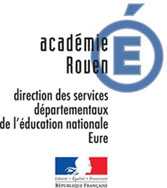   A l’attention des enseignants et de l’équipe pédagogique de l’écolePour une complète réussite de la scolarisation des enfants du voyage, il est nécessaire d’assurer une continuité pédagogique pour permettre un parcours scolaire cohérent.Objectifsassurer la continuité des apprentissages d’une école à l’autre.permettre aux enseignants de cerner les acquis de l’élève et d’inscrire les activités proposées dans une progression adaptée.donner à l’élève les outils nécessaires pour percevoir ses progrès et identifier les compétences qu’il construit pendant son séjour dans l’école.faire le lien avec la famille pour qu’elle mesure les progrès de son enfant et puisse donner du sens à sa scolarisation.Afin d’aider l’école à scolariser l’élève le plus efficacement possible, un guide d’accueil vous est proposé dans ce document.Ce document est un complément aux outils institutionnels (livrets d’évaluation des écoles et livret numérique) et une aide à la pratique habituelle de la classe qui demeurent les outils prioritaires. Mise en œuvreUn document de suivi scolaire est disponible sur le portail métier et en annexe.      Il permet de renseigner :les notions abordées ;les compétences, les connaissances acquises par l’élèveAu départ de l’élève, confier le document à la famille avec le certificat de radiation.A l’arrivée de l’élève, s’informer auprès de la famille de la possession d’un dossier scolaire de l’élève. GUIDE D’ACCUEIL DES ENFANTS
ISSUS DES FAMILLES ITINERANTES ET DU VOYAGE (EFIV)Accueillir dans l’écoleAccueil personnalisé par le directeur ou la directrice de l’élève et sa famille : visite des locaux ;présentation des personnes adultes et leur fonction ;explicitation des horaires et de l’emploi du temps. Affectation de l’élève dans sa classe d’âge. Pour aider à l’entretien d’accueil vous trouverez en annexe :une fiche de renseignements simplifiée à compléter avec les parents ;un tableau pouvant  servir de support aux échanges.Accueillir dans la classeprésenter l’enfant ;se présenter ;faire l’inventaire du cartable ;prendre connaissance des documents de suivi scolaire (livrets, évaluations,…).Accompagner dans les apprentissagesEn portant une attention particulière à la communication.vérifier le plus souvent possible la compréhension du langage en permettant à l’élève de ré expliciter la consigne ;travailler la langue notamment les consignes et élaborer de outils visuels repères ;privilégier les situations authentiques de communication : échanges verbaux non formels, entretiens ou activités de langage au cours de la séance d'apprentissage.En suscitant chez les enfants le désir d'apprendre à lire et écrire.partir des savoirs et savoir-faire des enfants pour aboutir à des acquis scolaires ;travailler prioritairement la lecture et l’écriture de manière explicite : lien oral/écrit, phonologie, principe alphabétique... ;organiser une fréquentation régulière de l'écrit : par des prêts de livres, des projets fonctionnels d’écriture, une connaissance des différents supports de texte ;privilégier les situations de lecture concrète pour un rapide réinvestissement, travailler les supports écrits en contexte ;privilégier une entrée multiforme dans l'apprentissage de la lecture.Favoriser les apprentissages
sur des écrits fonctionnels et des écrits de classeEn ayant une pédagogie adaptée aux besoins des élèves.utiliser l'outil informatique pour motiver, pour différencier le travail et pour favoriser l'entrée dans les apprentissages ;outiller l'élève pour une poursuite autonome de ses apprentissages après son départ: aide méthodologique, cahier de lecture personnalisé… ;établir avec les élèves un contrat à court terme avec des objectifs précis où les situations d’apprentissage sont définies par  des projets thématiques, une compétence/une connaissance  sur un temps limité ; Inclure l’élève dans les activités qui renforcent le sentiment d’appartenance au groupe classe : exposés avec les autres enfants, projets théâtre, manifestations sportives… ;faire en sorte de consolider les acquis à l’école (mémorisation des mots, poésie, leçons) car il n’y aura pas nécessairement de reprise sur le temps familial ;développer tout particulièrement la mémoire, les notions d’espace et de temps, l’autonomie et l’initiative, ainsi que les compétences sociales et civiques :> réaliser des représentations de l'espace familier, puis de l’espace plus éloigné ;> apprendre à se situer : plans, cartes, itinéraires empruntés, en relation avec le vécu.Impliquer les parents dans l’écoleles inviter aux différentes manifestations ;parents à l’école : ateliers jeux.Renseignements - annexe 1Nom de l’enfant :	Prénom :	Prénom utilisé si différent :	Date de naissance :	Lieu de naissance :	Lieu d’accueil ou adresse :	Nom et prénom du père :	N° de téléphone :	Nom et prénom de la mère :	N° de téléphone :	Fratrie :	Date d’arrivée à l’école :	Date de départ prévu :	Date de départ de l’école :	Parcours scolaire :	Maternelle :	C.P. :	CE1 : 	CE2 :	CM1 :	CM2 :	Personnes pouvant être jointes par l’école si besoin :	Nom et prénom :	Adresse :	Téléphone :	Nom et prénom :	Adresse :	Téléphone :	Nom et prénom :	Adresse :	Téléphone :	Nom et prénom :	Adresse :	Téléphone :	Document support lors de l’entretien avec la famille - annexe 2Centre d’intérêts de l’élève          Ces informations sont collectées lors d’un entretien d’accueil avec la famille
          par le directeur ou la directrice de l’école.
Document de suivi scolaire - annexe 3Au départ de l’élève imprimer ce document et le confier à la famille avec le certificat de radiation qui le transmettra à la future école.ouinonobservations (fréquence)Faire du véloFaire du roller, 
du skatePratiquer un sport :Lequel ? NagerJouer
avec les autresFaire les coursesFaire la cuisineBricolerFaire de la mécaniqueLireÉcrire, recopierDessiner, colorier, peindreChanterÉcouter
de la musiqueJouer d’un instrument de musique. Lequel ?Regarder
la télévisionJouer
à des jeux vidéoJouer à des
jeux de sociétéUtiliser un ordinateur ou
une tabletteAller sur internetElèvePrénom et nom : Date de naissance : ElèvePrénom et nom : Date de naissance : Ecole : Enseignant : 				Niveau de classe : Date d’arrivée : 				Date de départ : Ecole : Enseignant : 				Niveau de classe : Date d’arrivée : 				Date de départ : Compétences ou connaissances travailléesCompétences ou connaissances travailléesCompétences ou connaissances travailléesActivités mise en œuvre et supports utilisésActivités mise en œuvre et supports utilisésEvaluationsDireLireEcrireEtude de la langueCompétences ou connaissances travailléesCompétences ou connaissances travailléesActivités mise en œuvre et  supports utilisésEvaluationsNombres et calculGrandeurs et mesuresGéométrieCompétences ou connaissances travailléesCompétences ou connaissances travailléesActivités mise en œuvre et supports utilisésEvaluationsAutres domaines